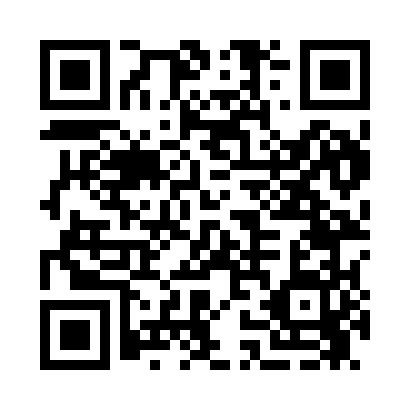 Prayer times for Brevet, Mississippi, USAMon 1 Jul 2024 - Wed 31 Jul 2024High Latitude Method: Angle Based RulePrayer Calculation Method: Islamic Society of North AmericaAsar Calculation Method: ShafiPrayer times provided by https://www.salahtimes.comDateDayFajrSunriseDhuhrAsrMaghribIsha1Mon4:345:541:004:408:069:262Tue4:345:551:004:418:069:263Wed4:355:551:004:418:069:264Thu4:355:551:014:418:069:265Fri4:365:561:014:418:069:266Sat4:365:561:014:418:059:257Sun4:375:571:014:428:059:258Mon4:385:571:014:428:059:259Tue4:385:581:014:428:059:2410Wed4:395:581:024:428:059:2411Thu4:405:591:024:428:049:2312Fri4:406:001:024:428:049:2313Sat4:416:001:024:428:049:2214Sun4:426:011:024:438:039:2215Mon4:436:011:024:438:039:2116Tue4:436:021:024:438:029:2117Wed4:446:021:024:438:029:2018Thu4:456:031:024:438:019:1919Fri4:466:041:024:438:019:1920Sat4:476:041:034:438:009:1821Sun4:476:051:034:438:009:1722Mon4:486:061:034:437:599:1623Tue4:496:061:034:437:599:1624Wed4:506:071:034:437:589:1525Thu4:516:071:034:437:589:1426Fri4:526:081:034:437:579:1327Sat4:536:091:034:437:569:1228Sun4:536:091:034:437:559:1129Mon4:546:101:034:437:559:1030Tue4:556:111:034:437:549:0931Wed4:566:111:024:437:539:08